Help Keep Our Air CleanActions you can take to improve the quality of the air we all breathe:Reduce car use. Use public transport or ride your bike or walk. Even if each of us leaves our car at home just once a week, the reduction in emissions will be substantial.Try car-pooling with other people who drive the same route as you. Web sites that help to organise car-pooling include liftshare.com, herts.liftshare.com, carplus.org and shareacar.com.Combine errands to save petrol and reduce exhaust. Parking and walking is easier on the air than sitting with your motor running (idling) at drive-through restaurants.Don't idle your car. Turn off the engine when it’s sitting still or parked longer than 10 seconds.Slow down when you drive. You'll use less petrol or diesel and thereby produce less pollution.Keep your vehicle engine at its most efficient with regular servicing.Make sure your tyres are inflated to the manufacturer's recommended pressure. You could save up to 10% on fuel consumption.Buy smaller, fuel-efficient cars with low emissions. Buy for your regular use, rather than getting a larger vehicle you rarely need (and which you can rent).For school children, see if the school has a walking school bus - a group of children walking to school with one or more adults. Plant trees and shrubs in your garden to clean the air. 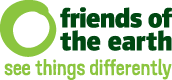 Help Keep Our Air CleanActions you can take to improve the quality of the air we all breathe:Reduce car use. Use public transport or ride your bike or walk. Even if each of us leaves our car at home just once a week, the reduction in emissions will be substantial.Try car-pooling with other people who drive the same route as you. Web sites that help to organise car-pooling include liftshare.com, herts.liftshare.com, carplus.org and shareacar.com.Combine errands to save petrol and reduce exhaust. Parking and walking is easier on the air than sitting with your motor running (idling) at drive-through restaurants.Don't idle your car. Turn off the engine when it’s sitting still or parked longer than 10 seconds.Slow down when you drive. You'll use less petrol or diesel and thereby produce less pollution.Keep your vehicle engine at its most efficient with regular servicing.Make sure your tyres are inflated to the manufacturer's recommended pressure. You could save up to 10% on fuel consumption.Buy smaller, fuel-efficient cars with low emissions. Buy for your regular use, rather than getting a larger vehicle you rarely need (and which you can rent).For school children, see if the school has a walking school bus - a group of children walking to school with one or more adults. Plant trees and shrubs in your garden to clean the air. 